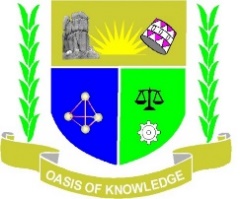 JARAMOGI OGINGA ODINGA UNIVERSITY OF SCIENCE AND TECHNOLOGYOFFICE OF THE REGISTRAR ACADEMIC AFFAIRSFrom: Registrar, Academic Affairs	 	Date: Tuesday, November 20, 2018To:   All December 2018 Graduands		Ref: JOOUST/AA/R/S/19/24/V.2RE:	  INSTRUCTION TO THE 14TH DECEMBER 2018 GRADUANDSSenate has completed the process of preparing for the 6th Graduation based on academic requirement for the award of certificates/diplomas and conferment of degrees.The second level is now for the potential graduands to meet the other requirements which include:Paying all fees and charges Filling the required clearance forms.Towards this, a PROVISIONAL GRADUATION LIST has been posted on our notice boards and website: www.jooust.ac.ke.  The purpose of this list is to inform you to clear all fees and fill the clearance forms. Secondly to check the correct and official order of your names as per the National Identity Card and Student Registration Record.NOTE:(i)	You are given upto Friday 23/11/2018 to fulfill the above conditions:(ii)	Make corrections if any to the names and email to racademic@jooust.ac.ke latest by 5 pm on Friday 23/11/2018.(iii)	Correction of names after graduation will attract Kshs.3000/= per certificate and will take one year to be done i.e. upto the next graduation in 2019.(iv)	Those who will not have cleared all outstanding fees nor filled clearance forms will have their names expunged from the list without further reference to you.(v)	Those with pending disciplinary cases shall have their names expunged from the list.Thank you and wish you well.DR.  WALTER AKUNO, PhD.REGISTRAR (ACADEMIC AFFAIRS)Copy to.  	-	Vice - Chancellor               	-	DVC (AA) -	DVC (PAF)		-	C.F.O		-	Campus Directors                 	-	Deans of School (Bring to the attention of all students)		-	School Admins.SCHOOL OF EDUCATIONDOCTOR OF PHILOSOPHY IN EDUCATIONAL PSYCHOLOGYOLUOCH, James NdegeOWENGA, John Timon OdhiamboMASTER OF EDUCATION IN CURRICULUM STUDIES MACHANA, TimothyBACHELOR OF EDUCATION (ARTS) WITH ITABOR, Oscar OmondiABUTO, Cliff DavidACHIENG, Irene OpondoACHIENG, Mollyne ArikaACHIENG, Nancy OdhiamboACHIENG, Noela EzraACHIENG, Pamela ACHWANYO, Gladys AtienoADERO, Violet AtienoADONGO, MildredADUNDO, Ben Ochieng' AGAK, Lorine AtienoAGASA, Rael KwambokaAGOYA, Clare AngelineAJWANG, Rebecca AkothAKAL, ScoviaAKECH, JanetAKECH, MichaelAKINYI, Sheila SharonAKOKO, Prisca MiriamAKONG'O, James OchiengAKONYA, Gradus Odoyo AKORA, Dorcah Nyabeta AKOTH, Pauline OwuorAKUNGA, Naom MoraaAKWARE, LeticiaALFWANI, Wilson ShikokotiALOYO, Everlyn AtienoALPHAEL, Gladys Gechemba ALUNGA, Joshua OgamALUOCH, Agnes Achieng'AMATA, Belha Mbaya AMITO, Herine AwinoAMOLO, Mary Awino AMOS, Vellah OAMUONO, Mercy AluochAMWOMA, Enock OngigeANYANGO, Sheila OguyoAPODO, Wycliffe OkothAPONDI, Laetitia AkinyiARAKA, Benard OndiekiARUM, Cindy PhilisASUMA, Emmanuel WesongaATIENO, Ann OdhiamboATIENO, Immaculate RoseATIENO, MiriamAUMA, Molly OnyangoAWANDO, Lydia AwuorAWINO, AlphineAWIRU, Dolphine AkinyiAWORI, MaxmillahAWUOR, Elizabeth OchiengAWUOR, Perpetua OtienoAWUOR, Ruth MichaelAYIOKA, Ben WashingtonBAARIU, Mathew MuchuiBAKARI, Beatrice KanzeBARAKE, Varidiana Nancy BARASA, Bonventure OgollahBARASA, Bwire PristonBARASA, JairusBARASA, LucyBERNARD, Winfred MumbuaBETT, ChepkemoiBETT, KiprotichBHOKE, Elizabeth JohnBICHURI, Dancan ABOERA, FaithBULINDA, Renice MuhonjaCHEMIATI, Andrew WasikeCHEMUTAI, CharityCHEMUTAI, ConsolataCHEMUTAI, FaithCHEPKEMOI, BenalineCHEPKIRUI, MaryanneCHEPKIRUI, SalomeCHEPNGETICH, ZeddyCHEROTICH, EucavetCHERUIYOT, AlfredCHERUIYOT, NgetichCHERUIYOT, Truphene JepchumbaCHIEDO, Sharon AkothDIDA, Isaiah OdhiamboDIMBA, Kevin Young OkechDINDI, JosephDINDI, LeonardDOMOKIRA, Mathias PowonEKISA, ChrispineGICHARU, Wilson Waithaka GITENYA, Esther NyabokeGITHUKU, John KingoriGUNYANYI, Laura AmuguneGWASIMA, Mercy AyumaHALONDA, Shem OwuorHASAEL, Linet GesareIBABAL, Dan OnoIRERI, Charline MwikaliJAOKO, Esther ApondiJEPKORIR, AnneJONYO, Licent AokoJUMA, Caleb Wekesa JUMA, Kennedy Otiang’JUMA, Kevin OchiengJUMA, Nelson RandyJUMA, Rachel Atieno JUMA, Winnie AnyangoJURA, Lucas Ochieng’ KABIRO, Morris MwithirwaKABUE, Peter GachoruKADENGE, Otieno MarwaKAGWIRIA, Juster IkiaoKALAMBA, MusenyaKALIUNGA, Boniface MurangiriKANGANGI,Francis  Mwangi KANUTI, Lilian Nekesa KAPELINYANG, Wilson PkorKARANJA,  Esther NdutaKASOHA, Velentine KASUKU, Martha AketchKATEMBU, Peter CalebKELI, Haron Musyoki KEMBE, Charles AluochKENNEDY, Sabina NyabokeKERUBO, Nancy KennedyKHASOA, Judith OtswereKIBAGENDI, Shadrack NyakundiKIBARUA, Sunday MakiriKIMAIYO, Wilson KiprutoKIMANI, Ezekiel NjiruKIMATHI, Wendy GakiiKINYANJUI, Collins MakwakaKIPKOECH, DavisKIPKORIR, CheruiyotKIPTANUI, Philamon KigenKISIA, Janet AumaKODEMBO, Pesila AtienoKODJO, Nicholas OwinoKOKONYA, MillicentKOSGEI,  Betty CheptooKWAMBOKA, Hythen KephaKWENDO, Dorothy MelisaLENKAI, Peter AnthonyLOGILAI, Hellen TiekoLOMEDI, KelvinMACHANI, Nemwel Onyancha MACHONI, Lilian KwambokaMAERO, Maureen N.MAINA, Eunice MoraaMAINGI, NdungeMAINYE, Brian Nyabasa MAIRURA, Millicent NyakerarioMAKAU, Kennedy Ndenge MAKETSO, KelvinMAKOKHA, John JumaMAKORI, Robbson RatemoMALALA, Joshua NyongesaMALELA, Brenda SharonMANDERE, Josephat MomanyiMARANGA, Abel MogakaMASAI, Janet CherotichMASIKA, JacobMATARE, Cynthia HellenMBITE, MusyokaMBONDO, Everline KamantheMBONDO, MartinMBOROKI, Fridah GatakaaMBOYA, Derrick OchiengMENJE, Cherryl AkinyiMICHIEKA, Linet BosiboriMICHOKO,Winfred Kagwiria MIGWASI, Gladys AumaMITO, Nancy AchiengMOENGA, Reuben OmbatiMOGAKA, Rose BonareriMOKAYA, Julius OMOKUA, Lydia NyamisaMOMANYI, Joseph OriokiMOMANYI, Nancy MoraaMONG'ERI, FerbragasMORAA, Henry TeresaMORAA, ShevinMORANG'A, Brian MosioriMOSE, Lydiah KwambokaMOSES, Esther MurugiMOSOMI, Wycliff AgayoMOSOTI, Ezna KeruboMOYARO, PeristerMPARRU, Leah StatianMUDAIDA, DennisMUENDO, IvukeMUKHANDIA, Mirriam NjalaMUKUSA, PeterMULANDA, Joseph MasambagaMULATI, Tonny WanjalaMULE, Bonface MuasyaMULONGO,  Emmanuel WekesaMUNGUTI, Catherine NdindaMUNYEKENYE, LeonardMURUNYA, Davis SaruniMUSA, MbitheMUSIMA, DuncanMUSUKHA, Isaac SymboyMUTESHI, Vivian Maliatso MUTUNGA, Gideon  MuliMWAI, Lawrence OkeyoMWANGANGI, Job KithekaMWANGANGI, Martin MusilaMWANGI, John NjugunaMWANIA, AntonyMWENDA, MisheckNAKHUMWA, Fredrick Wandera NALIAKA, AnneNANDI, DavidNANJE, Edward BarasaNDIEGE, Samson Owiti NDUBI, Timothy SabokeNDUNGE, Rhoda Nthenya NEKESA, Sylvia ObwanaNGEYWO, Daniel KipyegoNGITO, Penesa AumaNJERU, Alexander KaraniNJERU, Joyce NjokiNJIRU, Peter MainaNJUKI, Kennedy MwangangiNYABARE, Dominic OmbeseNYABERI, Peterson NYABUTO, Agnes KemuntoNYABUTO, Nancy KwambokaNYAHIRI, Rachael MeremoNYAKITI, Johnson AyiekoNYAKOWA, Linet NyongesaNYAKUNDI, Robina BosiboriNYAMBEGERA, Maxwel Moturi NYAMBOK, Joseph OduorNYAMOGI,Caroline AchiengNYANCHOGA, Zachary NyarikiNYANDAGO, Vincent OchwangiNYANG’AU, Peter OmariNYANGARESI, Tiberius MogendiNYANG'AU, EdwinNYASIMI, Irine MokeNYASING’A, John ObareNYAWINA, Benedict OkumuOBANO, Wilfred Okong'o OBEL, Moses OtungeOBIRI, Cyprine MoraaOBONG’O, Edward OmondiOBUOYO, Esther ChristabelOBURU, Evaline AjuangOBUYA, Angela AkinyiOBUYA, Davis JosephOBWAYA, Pacific KwambokaOBWOCHA, Polycarp MosesOBWOGE, Dennis Amos OCHIEL, Ruth AwuorOCHIENG, Adrian ConvilOCHIENG, David AkumuOCHIENG, Edwin OparOCHIENG, Everline AkinyiOCHIENG, Fredrick MakokhaOCHIENG', George OdondoOCHIENG', Irene AkinyiOCHIENG, Joseph ArundaOCHIENG, Lilian AumaOCHIENG, Linda AtienoOCHIENG, Lucas AlfonsOCHIENG, Oscar WagusuOCHIENG', Stephen Ochieng'OCHOGO, Fred MainaODAH, Perez AdhiamboODEGO, Maxwel Obonyo ODEP, Benson OtienoODERA, Lilian KeyaODERA, Rachael AchiengODHIAMBO, Angeline AwuorODHIAMBO, Calvin OdingoODHIAMBO, Clintone Ongong'aODHIAMBO, Finniace OchiengODHIAMBO, Neville OtienoODHIAMBO, Phanice AkinyiODHIAMBO, Ronald OwuorODIALA, Ronald OchiengODINGA, Fredrick OchiengODIWUOR, Stephen OtienoODONDI, Erick OkechODONGO, Beryl  Lynda AkinyiODONGO, Melick WandaODONGO, Moses OmondiODUL, Marvin OnyangoODUOR, Beldinah Awino ODUOR, Lindah AluochODUOR, Seron OmondiOENDO, Daniel MogoiOFUWA, Wycliffe Oduor OGANYO, Cosmas RamogiOGEGA, Martha KeruboOGENGA, Elizabeth AkothOGUTU, Faith AwinoOGUYA, Fredrick OtienoOGWANKWA, Mondester BochaberiOHUMA, Lilian AgutuOHURU, Timothy Ken OmondiOIRERE, Evans Ogetonto OJWANG, Mary DawnOKAL, Clifford AndrewOKELLO, Joseph Apollo OwinoOKELLO, Maurice OkindaOKENDO, Charles NyambareOKENG'O, Damacline Mokeira OKETCH, Dickens OtienoOKETCH, Huldah AkinyiOKETCH, Wilfred OnyangoOKETO, Maryliz AdhiamboOKEYO, Judith AtienoOKINDA, Michael ElamOKINGO, Eldon OchiengOKODE, Dancan OgutOKOMO, Geophrey KawaOKOTH, Christine AwuorOKOTH, Sheila Achieng'OKUMU, Jared OnyangoOKWANY, Victor OmondiOKWARA, Victor HollenceOLANG', Collince OdhiamboOLIECH, Kerry OmondiOLOO, ThomasOLUOCH, Daniel OkatchOLUOCH, Zilpa EnnahOLWAL, Joyline AkothOLWANDA, Lydia Auma OLWENY, Lilian AkinyiOMAMBIA, Gladys MayomiOMANGA, Merab AchiengOMARI, Edwin OcharoOMBATI, Kraft NyakwaraOMBOGA, Charles MogendiOMBOGO, Cleopas OnchombaOMBOGO, Reuben BosireOMBOGO, Veronica AwinoOMINO, Mary AkinyiOMOLLO, Wycliffe NoelOMONDI, Dickens OdhiamboOMONDI, Joyce MaryOMONDI, Stephen SudiOMONDI, Washington OwidiOMONDI, Winnie CynthiaOMULAMA, Peter JumaOMUYA, Irene AtienoOMWANDO, Sylivia MoraaOMWANGE, Diana MokeiraOMWARE, Kevin OchiengOMWENGA, Hezron OangeOMWENGA, Merciline MoraaONDAE, Sharon AokoONDARA, Hulda KwambokaONDIEKI, Emma KwambokaONDIEKI, Jeremiah AbugaONDIEKI, Polycarp OmariONDURU, Darline AnyangoONGARIA, Benjamin OkwareONJALO, Cynthia MgeniONKANGI, Lilian KeruboONSANDO, Wycliffe OsusuONSONGO, Emilly Nyang'ateONYANCHA, Innocent NyaroriONYANCHA, Kelvin OchokiONYANGO, Beatrice Achieng'ONYANGO, Emeldah Akoth ONYANGO, Esther AwinoONYANGO, Felix AkothONYANGO, George OmondiONYANGO, Ibrahim SuleimanONYANGO, Janet AnyangoONYANGO, Joab  HawkinsONYANGO, Keziah KeruboONYANGO, Molly AkothONYANGO, Quinter AokoONYANGO, RegenceONYANGO, Saline AtienoONYINKWA, Sabina MoraaOPONDO, Neelam AtienoOPWAPO, Antonney Ochieng’ORANGA, Mercy NicolaORENGE, Abel Morang'aORINA, Leah KemuntoORIRI, Catherine Anyango ORONDA, ConstandORUNGI, Grace AtienoORWA, MartinOSERE, Esther ApiyoOSEWE, Agnes AtienoOSIEMO, Angeline Mong'inaOSORO, Nathan OngakiOSUMO, Zopher ObutoOTHUR, Judith AchiengOTIENO, Erick MbohaOTIENO, Faith AtienoOTIENO, Fredrick Ochieng’OTIENO, Luckas Andrecus OTIENO, Ruth AdhiamboOTIENO, Samuel Omondi  OTIENO, Samwel OumaOTIENO, Sharon AnyangoOTIENO, Vivian AkinyiOTIENO, Winnie OmbaloOUMA, Felix OdhiamboOUMA, LydiaOUMA, Mathcan CollinceOUMA, OscarOUNGA, Brian GilbertOWENGA, Addah CelestineOWINGA, Victor OmondiOWINO, Grace AkinyiOWINO, Jack OtienoOWINO, Kevin KisimbaOWINO, Lydia AchiengOWITI, BarrackOWITI, David OwinoOWUOR, Achieng’ LydiaOWUOR, Emily AchiengOWUOR, Faith AmondiOYARO, Hellen AnyangoOYOO, Doreen AkothOYUGI,  Edwin MogerePOLO, Belinder AtienoRADING', Angeline AkinyiRAMADHANI, Kassim WafulaRENGAN, Henry Pyeko RIOBA, LennisSAGWA, Sophia NyabonyiSALIM, Abdalla BakariSAMWEL, John Kamau SANG, Robert KibetSAULO, Sharley AkinyiSHALI, Phylis MaiwaSIFUNA, James FwaroSIFUNA, Phionah Nafula SIMBA, Josephine MoraaSIMINYU, Prudence AtienoSIMIYU, Tabitha CynthiaSINGER, Syprose AtienoSPOO, Alcock AngelaTEBAKOL, Leonard OramisiWAFULA, Milton Nyongesa WAFULA,Oscar Wanyonyi WAKOLI, Teresa MonicaWAMALWA, Samuel BunguswaWAMBUA, Peter WAMBUI, Stephen MwangiWANDERA, Edward JumaWANGA, Goldamare Ong'angoWANJOHI, Eston MuneneWANYAMA, JanexWANYOIKE, Grace NjeriWARINDA, Franklin OmondiWASIKE, N.  Nafula WATILA, Jotham BWEDA, Faith OkumuWEKESA, Edwin WanyonyiWERE, Lillian AwinoWESONGA, Pauline OumaWESONGA, Raphael OtsienoYEGO, Elias KiplimoYOGO, Effie YogoYUSUF, AsinaBACHELOR OF EDUCATION (SCIENCE) WITH ITADHIAMBO, RedemptorAKIRAKA, Roseline ZindoriAKORA, Kevin Orwaru ALELA, Leunorah KhakalANANDA, HarrisonANYIKA, FaithASEMBO,Titus Wandera ATUTI, Bildad MokambaBOCHERE, Lilian Nyabuto BOGONKO, Lameck OnundaBORE, Jacob KipropBYEGON, Geoffrey Cheruiyot CHELIMO, Catherine JepsergonCHEPCHIRCHIR, AsenathCHEPKOSGEI, SheilahCHEPKWONY, JebichiiCHEPNGETICH, WinnieCHERUIYOT, KenethCHERUIYOT, Simion CHIRCHIR, Alvin KipkorirESHILARO, Peti EriahGIKENYI, KelvinGISEBE, Stella KemuntoGRIFFINS, Geoffrey JumaJAOKO, Benard OchwedoJEPKOECH, MercyJUMA, John IKACHESO, Richard KemoiKAMAU, Andronicus VaatiKAMAU, Bonface GitongaKHAOYA, EnockKIEYA, Handson BuyayaKIMATHI, Phineas KINGOO, J. MutisyaKIPCHIRCHIR, RobertKIPKEMOI, KevinKIPKOECH, Enock Kipruto KIPKROP, Alfonce Kipkemboi KIPKURGAT, ZacheausKIPSANG, GideonKIPTUM, EmannuelKIREMA, Eric MuchuiKIRIMI, MartinKISONGOCH, Rodgers SimiyuKOECH, Benard KipngetichKURGAT, Benard KipkiruiKYULE, Felix MbithiLUMBA, George MulwaMAGANGA, Jared Omwenga MAKENA, Stanley MAKOKHA, John BillMAKUTHI, Rose MuneeMANASI, Douglas Omurwa MASIBO, Kevin WekesaMASILA, Gregory MutwetuMATARA, Benard Nyambane MAVEERE, Christopher WMBURU, Peter MwauraMBWAYA, Carolyne YvonneMIDEGA, Moses Okello MIGWI, Albert MurageMISIKO, Edith Liaka MJERA, BensonMOGIRE, Daniel BosireMOMANYI, Carolyne Moraa MORAA, SusanMORURI, AltonMOTANYA, Fride KeragoriMULWA, MuendiMULWEYE, CalvinMUNYIVA, Clinton Nganda MURAGE, Cyrus Mwai MURERWA, Anthony Kiraithe MUSYOKA, Nickson MwendwaMUTEKA, Dorine NamusiaMUTINDA, Eric Mulonzi MUTISYA, Onesmus MaingiMUTUA, John KilonzoMWANZIA, Daniel MunyaoMWINGIRIWA, Ezra Kinyua NABANGI, Victor KhaembaNDOLO, Jackson MualaNDUNGU, Johnson Mwenjera NGADI, Hassan KaumaNGETICH, SilasNGUNGI, Benson FundiNJOROGE, Serah WanjiruNYAMBANE, Duncan MasemeNYANGAI, HildahNYANGAU, Zaphaniah OkariOBWAMU, VerahOCHONG'A,  James NyaosiODERA, Belinda AkinyiODHIAMBO, Ephy Awuor OGINGA, Moses OumaOGOLA, Moses Opiyo OJUKA,Evans OokoOKOTH, Joshua AderiOKOTH, Molly Aoko OLAJE, Emmanuel BiayoOLUOCH, JohnboscoOMARI, Japhet KenyanzaOMBATI, Joseph OboikoOMONDI, Caleb OwinoOMONDI, Christiano OgingaOMONDI, Kevin OtienoOMWENGA, Eric Abuga ONDUSO, Linet NyabiageONYANCHA, Lawrence Orenge ORINA, MoraaORIYA, Emmanuel MesoOSANO, Felix OtienoOTEKI, Geoffrey KaraniOTIEGO, Caleb Onyango OTIENO, CalvinceOTIENO, Calvine JamesOTIENO, Duncan OrwaOTIENO, Elias RamogiOTIENO, Harry OgingaOTIENO, Janet AluochOTIENO, Peter OdiwuorOUMA, Michael Ochieng'OURU,Frankline Nyaburi OWINO, Fredrick OtienoOWUOR, Kennedy OukoRABONG'O, Rose KevinaRONOH, Sharon JelagatSABINO, Godwin MasaiSAWENJA, Janet NekesaSIENGO, Nicholas OtienoSIMIDI, Nicholas AngoteTHUO, Margaret NjeriTONUI, Alfred Kipng'enoWAMALWA, Linet NafulaWAMBUI, John NgunyiWAMBUI, Winnie NjeriWANDIEMA, Mark KiptaiWANDIRE, Brighton OmondiWANJALA, Moses JumaWANJALA, Silas WanjalaWANYAMA, Stephen InjikaWATUTA, Philip NyongesaBACHELOR OF EDUCATION (SPECIAL NEEDS EDUCATION) WITH ITABIERO, Mildred Adhiambo ABON'GO, Felix OtienoACHIENG’, Mercy AbelleAUMA, Mercy AmbokAWINO, Sheril AsedaAWUOR, Cynthia BrendaAWUOR, Sharone KishaBUNDI, Albert Daudi CHEPKORIR, Judy RotichGATI, Esther SerekaGWEHONAH, Sharon TsindoliKIPRUTO, DominicKURGAT, Vincent Kipkoech KWACH, David Oginga KWAMBOKA, FloridaLICHUMA, Joyce NafulaMALALA, Eunice GraceMATHEKA, SharonMITUNDA, Dolphine Bonareri MRAMBA, Sifa Kahinda MUINDE, MusyokaMUNIKO, Maurice MatikoMUTISYA, MutukuMWABONJE,  Eunice MunyongeNTHENGE, Simon MutukuNYANCHONGI, Enock OgaoNYAYIEMI, Hellen MoraaNYOCHOL, Elizabeth Akumu  MwajumaOCHIENG, Askia Juma OCHIENG, George EtyangODHIAMBO, Dennis OdoyoODHIAMBO, James MugaODUOR, Risper Mang'wana OGUCHA, RoseOKEYO, Vivian AmondiOKONG'O, Michael OtienoOMAGWA, Grace KwambokaOMONDI, Janet AdhiamboOMORO, Kefa NyandereONDABU, Emily Moraa ONGORO, Calvince Okeyo ONGOTO, Jackline KeruboONWONGA, Phylis KwambokaONYANGO, Hillary OnyangoONYUKA, Molly AdhiamboOSENDI, Diana KemuntoOSORO, Beatrice SarangeOSORO, Moses NyandomaOSORO, Peter NyayiemiOTISO, Maureen Kerubo OUMA, Margaret AchiengOYUGI, Florah AkothRAMADHAN, Lorna NoureenSICHENGA, JacobSINJIRI, MichaelTINEGA, George MoraraWESONGA, Linet LihandaWETINDI, Merceline AZAWADI, Japhet KahindiBACHELOR OF EDUCATION (EARLY CHILDHOOD DEVELOPMENT AND EDUCATION) ABILA, Paul AbilaACHIENG, Beatrice OmathACHIENG, Rael Otieno ADADA, Pauline Achieng’ADEDE, George OchiengADHIAMBO, Mary GetrudeAKINYI, Grace PandeAKINYI, Winnie MadikizelaAMOLO, Pamela AtienoAOKO, Elizabeth LydiaATIENO, Alice CatherineATIENO, Carolyne AkomoATIENO, Gladys AkeloBAYA, Sara FikiriniCHEPKORIR, Winrose KemeiEMUKULE, Susan IpalaGER, Doliver AtienoGOGO, Julius OtienoJERUGUT, PurityKERECHA, Winnie NyamusiKERIGA, CallenKODERO, Leah MillicentMAKORI, Benson ObwayaMALOBA, Caroline AkinyiMARKO, Beatrice MASEA, EverlineMATUNDURA, Doris MokeiraMAYAKA, MargaretMAYO, Annah KwambokaMENYA, Irene AdhiamboMENYA, Irene AdhiamboMORONYA, Tom AtikaMOSE, George MoraraMOSETI, Benard MonyenyeMOSOTI, Eunice BuyakiMUGAMBI, Mildred AchiengMUSINGOH, Eunice AnyangoNYAKINA, ChristineNYAKUNDI, Monicah AsiagoNYAMARI, Juliet MoraaNYAMBANE, AliceNYANGWONO, JosiahOBARA, CallenOCHIENG, Caroline AwinoOCHWANG'I, Macharius MaragiaODEK, Samson OumaOdhiambo, Naomi AnyangoODUOR, Susan OpiyoODUOR, Titus OmondiOGECHI, Margaret KeruboOGEJO, Beatrice AchiengOGEMBO, Everline AdhiamboOGOLA, Penina AwuorOGUCHE, Felix LumumbaOKELLO, Sally AdhiamboOKODA, Millicent AnyangoOKOTH, Tabitha AumaOLOO, Susan AdhiamboOMAE, Risper KaniniOMBATI, IreneOMENDA, Millicent AkechOMOLO, Erick AchiengOMORO, Emelda AtienoONDIMU, Eunice GecheoONDITI, Rose ONG’ERA, George OrinaONTIRI, Everlyne KemuntoONTUNDO, Metrine KeruboONYANCHA, Veronica GesareONYANGO, Petronila AdhiamboOPENDA, PatriciaOSAHO, Merryle AwuorOSODO, Christine AtienoOSORO, Linda AdhiamboOTEKO, Kennedy OchiengOTENI, LinetOTIENO, Eunice AkinyiOTIENO, GersonOTIENO, Jackline AkinyiOTIENO, Philip OpiyoOWINO, Spora AlandoOYENGO, Peter OumaRAJEMA, Roseanne AdhiamboRAKULA, Sophia A.RATEMO, ClareRATEMO, Raphael OgegaSEWE, Eunice AkinyiSUJA, Kezia AdhiamboWAMEDA, Zilper AtienoYONGO, Beatrice JumaDIPLOMA IN SPECIAL NEEDS EDUCATIONABDALA, Mohammed Ochieng’ACHOLLAH, Esther AdhiamboANGONE, Laventa JeborATIENO, Veronica AwinoBARASA, Fiona AchiengJEPKEMOI, Sum DorothyKUMBA, Stephen OdhiamboMBOGO, Linda FlorenceMILGO, Mercy ChepkiruiMITTO, Catherine Auma OCHIENG', Jane Atieno OCHIENG, Mollen AtienoOCHIENG’, Andrew OtienoOCHWALA, Jeremiah BrianODEMBO, George OmondiODENY, Pauline NandiODER, Wilykister AkumuODERA, Erick OdhiamboODHIAMBO,  Rose AchiengODHIAMBO, Oscar AbieroODIALA, Erick OwinoODINGA, CollinsODIYO, Erick OdhiamboODONGO, Susan AtienoODUOR, AlvinceODUOR, John TodoOFULA,  Virginia ObieroOGOLA,  Atieno CynthiaOGOMA, Daisy JemimahOKATCH, Rhoda AchiengOKELLO, Lencer AnyangoOKELLO, Susan AtienoOKELO, Victor Omondi OKINYO, Pheobe AdhiamboOKUL, Rosemary AwuorOKWAR, Theodorah TracyOKWIRI, Velma Adda AchiengOMONDI,  Amelea Akinyi OMONDI, Irene AnyangoOMONDI, Meshack OchiengOMONDI, Trizer AkothONDEGO, Judith AchiengONGINJO, FredrickONGORO, Marylin AmondiONYANGO, Kevin OtienoONYANGO, Phillip OdedoONYIMBU, Victoria KeruboOPINYA,  Mary ApondiOPIYO,  Fenny AtienoOPIYO, Clement OderaOSAMO,  Jackline AdhiamboOSOO, Derick OmondiOTIENO, Andrew Ochieng’OTIENO, George BunguOTIENO, Henry OuchoOTIENO, Irene AwuorOTIENO, Linda AtienoOTIENO, Thomas PowellOUKO, Susan OpuokoOUTA, George OmondiOWINO, Josphine AokoOWINO, Rebeca AkinyiOWITI, Magret Achieng WASONGA, Sharon ApiyoWESONGA, Florence BernedictSCHOOL OF SPATIAL PLANNING AND NATURAL RESOURCE MANAGEMENTBACHELOR OF ARTS IN SPATIAL PLANNINGABDIRIZACK, Bashir AliAMWAYI, Faith MmbokaKARIUKI, Emelda KarimiKEMBOI, Karen JemutaiKIREMA, Solomon MwingirwaLIBESE, Betronillah MakunguMAINA, Ellena WanjiruMASWAN, Joyline JepkuruiMOHAMED, Samow IbrahimMUCHERU, Gladys GathoniNOOR, Kheir BashirNYAGA, Sharon Mable  MwendeODHIAMBO, Edith AwuorODIMAH, Jackline ApiyoOKONGO, Stephen OkothOMWANDO, Nelson MomanyiONCHAGWA, Dorothy KinangaOPALLA, Nick OdhiamboORWA, Faith AnyangoOTIENO, Wyclife OkumuSAPAYA, DerrickSIPOI, Dennis KaratinaTARUS, Morine ChelagatWERE, Paulette AnyangoBACHELOR OF SCIENCE IN WATER RESOURCES AND ENVIRONMENTAL MANAGEMENTANDREW, Felix OdhiamboAREMA, Joan NainaBENARD, Gloria Mbaika CHERONO, NaomiKARISA, James KitsaoKARIUKI, Rose WambuiKIGEN, BenKUGUN, Jepchumba JaelMUTIE, Michael MusauMUTWIWA, Faith MwendeMWIROTSI, Bravin MwatiNYAGA, Dennis MurimiNYAKUNDI, Shem NyabogaODALI, Dorice AfandiOTIATO, Venant MwazumbiOTIENO, Michael OdhiamboOWAK, Sen Millicent AtienoSEBASTIAN, Martin MwendaWAKARI, Evans OmondiDIPLOMA IN DISASTER MANAGEMENT CALVINCE,  OtichaKIMWELE,    Dairius WambuaSCHOOL OF MATHEMATICS AND ACTUARIAL SCIENCEDOCTOR OF PHILOSOPHY IN APPLIED STATISTICS1.	OTWANDE, AndreaMASTER OF SCIENCE IN PURE MATHEMATICSMWAMBU, Anthony WafulaODHIAMBO, Moses NyambulaRONO, Sharon MASTER OF SCIENCE IN APPLIED MATHEMATICSMIGINJO, Peter OdongoBACHELOR OF SCIENCE (ACTUARIAL SCIENCE WITH IT           ABETI, Lawrence Kassim           ACHIENG, Oscar Abuto          AGWATA, Alfred Matongo           AKOTH, Belinder Otieno           AKUMU, Peter Otieno           ASEYO, Annet Ayodi           ASIAGO, Duke           CHEPKEMOI, Bency           CHEROTICH, Rodha Maritim           JEPTOO, Mercy           JOHN, Martin Odhiambo           KAGEHA, Anette           KATO, Lmianoi Amos           KIBAARA, Samuel Kariuki           KIKPENDA, Eliud Kibet           KIOKO, Daniel Mwanza           KIPLAGAT, Cherop Jackline           KIPLANGAT, Bernard           KIRIA, Murerwa Denis           KIRIMI, John Mwendwa           KOOME,Vinas           KOSKEY, Bonface Kiprotich           KOSKEY, Douglas Kiptum           KULIEMBI, Shadrack Wanjala           LUVAGA, Velma Ayidi           MAUTI, Winnie Nyaberi           MOHAMED, Halima Atieno           MUKOYA, Moses Mung’oni           MULI, Musyoka           MULINGE, Joshua           MUSEBE, Ivan Gosya           MUTHII, Josephine Nyawira           MWANGANGI, Peter           NABWIRE, Velma Sylviah           NDUNDA, Daniel Maneno           NJOROGE, Peter Nduati           NJOROGE, Samuel Kamau           NJUGUNA, Moses Njoroge           NTHENGE, Paul Nzomo           NYANUMBA, Walter Motanya	           NYUKURI, Lucy Nafula           NZEMBI, Caroline Mukule           OBUNGA, Emmy Hawa           ODHIAMBO, Elly           ODHIAMBO, Eunice Molly           ODHIAMBO, Linda Amondi           OKECH, Nancy Adhiambo           OKOYO, Michael Ogana           OKWARO, Douglas Job           OLENYO, Justus Avedi           OMBASO,Verah Mong’ina           OMERI, Matthew Brian           OMONDI, Benedict Odhiambo           OMONDI, Elvis Orimba           ONDITI, Domnico Opere           ONYANGO, Daphine Auma           ONYANGO, Eliud Ochieng           ORUCHO, Vincent Nyakiamo           OTONDO, Brenda Moige           OWINO, Belinda Atieno           OYAGI, Agnes Kwamboka           RIUNGU, Munana           RONO, Nelson           RONOH, Paul           SOM, Veronica Aoko           TANUI, Alvin           TIANG, Effraim Ochieng           WAFULA, Sarah            ZAZEL, ClintonSCHOOL OF INFORMATICS AND INNOVATIVE SYSTEMSDOCTOR OF PHILOSOPHY IN HEALTH INFORMATICSONDULO,  Malcolm JasperDOCTOR OF PHILOSOPHY IN INFORMATION TECHNOLOGY SECURITY AND AUDITOTIENO, Joshua AgolaMASTER OF SCIENCE IN INFORMATION TECHNOLOGY SECURITY AND AUDITOTIENO, Martin DavidBACHELOR OF SCIENCE IN BUSINESS INFORMATION SYSTEMSABUGA, Kemunto PhannisATEYA,  Clinton ManyaraAUKU,  Mercyline AdhiamboEKAPOLON, P. PatrickEMASE,  Areng SharlyneISIKA, Kennedy MuangeKARANJA,  Kelvin KimemiaKEYA, Marvin M.KIMUTAI, Victor KipronoKIPKECH, K. GilbertKIRUI, CheronoKISIANGANI,  Keith WasikeLANG'AT, Kelvin KipkoechMACHARIA,  Margaret NjokiMARANGU,  Antony MuthuriMUHIA, Josleen GathoniMUNYAO,  Nelly NgwenzeMUREGA,  Julius WamagwiNGALA, Carlos OmondiNGIGI, Jackson KibeNGUGI, Joseph MwangiNJENGA,  Samuel GithiriNYAMORI, Mogaka StephenOCHIENG',  Evans OnyangoOGETO,  Samwel Okong'oOTWISA, Leonard NyongesaRUGENDO, Nkatha ChristineWAIGANJO, Goddy MainaWAMBUI,  Julianah NyawiraWANJOHI,  Juliet WamaithaBACHELOR OF SCIENCE IN COMPUTER SECURITY AND FORENSICSABDALLA, Maro JilloAPIYO, Paul NyamohangaCHELAL, Rodney KemboiECHESA, Brian OkothFADHIL, Solomon  WanderaGAKII, Mary NancyGATHOGO, David NgangaGICHURE, Erick OsinyoJULIUS, Kerabu BrianKARANJA, JamesKETER, Bill KipkogeiKHISA, Shanyisa MillcentKIETI, Emmanuel MuendoKIMARI, Anthony IrunguKIPKIRUI, Hillary KorirKIPLANGAT, Mutai CalebKIPNG’ENO, Enock MutaiKIPTOO DavidKIPTOO, EvansKIRUNGU, Richard KamereKISIAVUKI, Orman MbeyaKOSKEY, Brian KipyegonKYALO, Alex KitaaLALAIKIPIANI, Evans LMACHARIA, Kelvin KamauMBORI, Cheryl ChaghuMBUTHI, Duncan King'oriMUCHAI, Wycliff  KibochaMUIA,  Eric TroyMUKURIA, Samuel KioiMUNGUTI, Amos NdambukiMURIGI, Stephen MachariaMUTUA, Mourice MutungaMUTUNGA, MusyokiMWANTHI, Laureen SyombuaMWEMA, Kennedy MalusiMWENDA, Peter ErickNJOROGE, Elias KamauOCHIENG, Kevin OduorODONGO, Edward KelvinODUMA, Maxwell OmondiOGONDA, FredrickOKAALO, Jerusa Vivian  OKOTH, Geoffrey OtienoOMWANZA, Morgan KimoriONDITI, Basil OmondiONG'ELE, Isaac JacksonOSOO, Lawi OjukaOTIENDE, Joseph OkumuOTIENO, dickens AkelloOUMA, Arnold SydneyROTICH, Nicholas KipkosgeiSIKUKU, Godwin WamalwaSINNE, Michael S.WANJALA, Joseph MasikaWANJIRU, Bryan NgugiWAWERU, Hellen KagwiriaYIEMBE, Benjamin Ondiege
BACHELOR OF SCIENCE IN INFORMATION COMMUNICATION TECHNOLOGYAMBUNDO,  ArnoldATANDI,  Kevin MakoriBONYO, Joseph AlexCHEROIYOT, Anthony KipkiruiIMBATU,  ErickITHALII,  Jackson MwirigiJUMA,  Isaac ObuyaKHAVUCHI, L. MusangaKIRUI,  Dennis KipkoechKOSGEI,  Kiprop IsaacLETEMA, Isaac KipkemeiMAERI, Flavian SamwelMANANI,  Alex OsoroMIRIOBA, Elphine MoraaMOMANYI,  Abraham OnyonkaMORARA,  Dennis GeorgeMUKOYA, Nasambu SharonMUMO,  Eric MutukuMUOKI,  Everlyne KamantheMURANGIRI,  M. Mugambi MUTHOMI, Timothy MutumaMWANGI, Joseph WaithakaNDUTA, Reuben KabuthaNG'ANG'A,  Nancy WangariNGETICH, Andrew KiprutoNGODE,  Geoffrey Griffins OtienoNGUGI, Samuel MbuguaNYAGA, Davis GitongaOCHIENG’ Sammy OkothODHIAMBO,  Aggrey Ochieng'ODHIAMBO,  Lavinah AkothOGALLO, Derick OmondiOKOTH,  Maurice OmondiOLOO,  Maxwel KenedyOMATO,  Benard KevinOTIENO, Edwin ObalaOTIENO, Tonny OpandeDIPLOMA IN LINUX FOR ENGINEERING AND INFORMATION TECHNOLOGY APPLICATIONSOCHIENG, KennedyOKELLO, Geoffrey OduorOTIENO, Wycliffe OmondiWANJIR, Erick OmondiSCHOOL OF BIOLOGICAL AND PHYSICAL SCIENCESDOCTOR OF PHILOSOPHY IN BOTANY (PLANT TAXONOMY AND ECONOMIC BOTANY)JERUTO, PASCALINE	.BACHELOR OF SCIENCE (BIOLOGICAL SCIENCES)ANDUKU, JosiahANGOLI, Milicent KhamalaGOZERANI, PurityJEROP, ClaraJOSEPH, Fridah MwendeJUMAAH, Johnasaint HeinrichKISAMBO, Addleen KagaiKUSIMBA, Enock  NamakangaMBARUKU, Dickson NdiranguMBOYA, Willson OgotMERCYLUS, LotaryMOCHE, Diana SarahMUMBI, Veronica WambuiMUTHIANI, Patriciah WambuiMUTHONI, Margaret WanguiMUTUKU, KilundoMWANGI, Evanson NgukuNJIRU, Rosaline WamburaNZIOKI, Samuel KasyokiOCHIENG, Sharon AwinoODERO, Mildred AkinyiODHIAMBO, Denish Ochieng’OKONG’O, Fredrick OgwenoONG’ONDO, Emily AnyangoOPONDO, Everline AdhiamboOTIENO, Sharon AtienoOWUOR, Vincent OkerSIBWECHE, David  Kimunguyi WelimeSCHOOL OF BUSINESS AND ECONOMICSMASTER OF BUSINESS ADMINISTRATION (FINANCE)ALOYS, Jared OgandaMASTER OF BUSINESS ADMINISTRATION (STRATEGIC MANAGEMENT)YOGO, Charles LwangaBACHELOR OF INTERNATIONAL TOURISM MANAGEMENT.	ACHILA, Ken William	APAT, Fred Awuor	BARASA, Salome Nasimiyu	CHEPCHUMBA, Adeline	CHEPTONUI, Davine	CHEPTOO, Brenda            CHIAGA, Mornicah Anyango	CONFLICTAR, Jeserem	DIBA, Nagele Hassan            EKAI, Laban Emmanuel	EYANAE, Emmanuel Ngimare 	JOHN, Mwikali	KAHARA, Peris Njeri            KAMAU, Judy Wambui 	KARIITHI, Millicent Njeri	KERINA, June Wilkister	KIARAGO, Valentine Murugi	KIMANI, Julius	KINYUA, Lilian Nyambura	KIVUVA, Benjamin M.            LANGAT, Geoffrey Kimutai	MAINA, Bridged Wanjiku	MAINA, Kelvin Kinyua	MATEI, Jacob Muimi	MBAI, David Mutuku	MOKAYA, Duke Ochako            MURIITHI, Veronica Wanjiku	MUSEMBI, Jared Kiamba	MUTHONI, Mary Nyambura	MUTINDA, Mercyline Mwende	MWANGI, Esther Nyambura           NDUNG’U, Caroline Wangechi 	NJANJA, Jeremiah Njogu	NJERI, Oberdiah Bunyi	NJERU, Victor            NJOROGE, Wifred Njogu	NZOMO, Agnes Kuthea	ODUOR, Rabecca Adhiambo            OKHAKO, Leunidah Afinda	OKOTH, Yvonne Atieno	OLIWA, Eliza Confidence 	OMOIT, Keziah Kadogo             ONGINA, Joachim	ONYANGO, Albert Odhiambo	ONYANGO, Rolex            ONYANGO, Sharon            OOKO, Irene Akoth	ORANGI, Moses Oenga	OSONGO, Wilson Okinyi	OWUOR, Lavenda Akoth             SIMIYU, Lordrick Namutala              SIMIYU, Sylvester Sitati	WAITHAKA, Grace Wanjiru	WANYELA, Faith Sikhoya   BACHELOR OF LOGISTICS AND SUPPLY CHAIN MANAGEMENT	ADEKA, Cynthia Kayere            AGWA, Jeff Odhiambo 	AIRO, Nelson Onger	AJUMBO, Allan Ochieng'	ALAGO, Victor Otieno	AMBUNYA, Javan Analo	AOKO, Christine Omollo	AORO, Emmaculate Akoth            AYIEKO, A. Dickence	CALVINCE, Hillary Jeff	CHANG'ANDU, Rhoda Chao	CHANGWONY, Kiptum	CHEPKOECH, Sheilla            CHEPKORIR, Beatrice	CHEPKORIR, Shallon	CHEPKURUI, Mercy	CHEPNGETICH, Caren	CHERUIYOT, Janet Jeruto	DAVID, Justus Akunga	ECHWA, Esther Nanyait	GITAU, Fiona Wanjiku	GITURIO, Pamela Muthoni	KADINGO, Lucky Chakwe	KAGENDO, Lilian	KAHINDI, Jemimah Dama	KAKAI, Idd Wanyonyi	KAMENE, Eunice Kalekye	KAMETA, Joylynne Musenya	KARIUKI, Joseph Maina	KATHAMBI, Caroline            KATIBA, Joan Wambani            KATUMO, Stephen Mwendwa	KELLONG, Ezra Kipng'eno	KENGA, Samuel Mumba           KHASUNGU, Marcelline           KIIO, Anthony Nzimbi           KILEL, Milka Cheptoo           KIMANI, Esther Njeri            KIMEU, Vincent Muasya            KIPNGENO, Isaac	KIPTUI, Daisy Jepkoech            KISAKA, Sostine Nyongesa            KORIR, Victor Kipkirui	LANGAT, Evans	LIGARE, Brian Otieno	LOKOSOYWAN, Angeline Chepkorir	MABELE, Irine Nanjala            MADAGA, Iglasias Mbihi	MAINA, Nicholas Ngunjiri	MAINA, Simon Rwamba	MAITHYA, Ngila	MAKENA, Silvia	MASILA, Oliver Mutisya	MATHEW, Monicah Mailu	MBOKO, David Njuguna            MBUI, Lynn Mbinya            MBUTHIA, Andrew Muchemi            MELUBO, Joackim Suyianka	METOBO, Jamila Nyang’ate	MIRUKA, Esther Akoth            MOSAISI, Catherine 	MUDZOMBA, Stephen Mwaganda	MUENDO, Telesia Wausi	MUGELE, Vincent Odhiambo            MUIA, Daniel Mutune	MULI, Mutinda            MUMBO, Lavender Awuor	MUNANGWE, Velmah Andisi            MUNGUTI, Ambrose Mukuva	MUNUGU, Francis Kaume	MUNYAO, Mwongela	MUNYAO, Susan Mutindi	MURANGIRI, Kellyjoy Karendi	MUSOMBA, Collins Matheka 	MUTETI, Ndave            MUTHAMA, Virginia Yula            MUTUKU, Kelvin Kioko	MUTUNGA, Jason Nzioka	MUTUNGI, Jacinta Kalondu            MWAI, Lydia Jane Atieno	MWANGI, Teresiah Wanjiku            MWIMALI, Nimrod Ombunda            NDABI, Patrick Nyamu	NDULULU, John Mutua	NDUVA, Carolyne Mbula	NGULU, Cyrus Musee	NJOROGE, Alice Njeri 	NJOROGE, Kennedy Ndung’u            NYAGA, Belinda Kawira	NYAMAMBA, Nancy Kerubo            NYEMBWE, Said	OBUYA, Sheila Ajiambo	ODERO, Gwen Akoth	ODERO, Sandrah Wendy            ODHIAMBO, Brian Ogutu	ODHIAMBO, Fredrick Njoga	ODHIAMBO, Nicholas Otieno            ODIWUOR, Alaro Stephen	ODUOR, Austine OkothODUOR, Kevin OdhiamboOGEGAH, Laura KeruboOGERA, Paul OtienoOHATO, Stephen OnyangoOHORE, Jimmy AringoOKELLO, Benson OnyangoOKONYENE, Khasoa RahabOKWERO, JosephatOLOO, Antony OtienoOMBOK, Job CornelOMBORO, Emilly AchiengOMOLLO, Lilian GeroOMONDI, Rolex Okong'oOMUNE, Geoffrey OdoyoOMWERI, Doreen RaberaONYANGO, Christine AtienoONYANGO, Edwin OdhiamboOPIYO, Bildad OmondiORIEKO, Duncan OmondiOSII, Sheldon Oluoch OTIATO, Sheillah RoseOTIENO, Angeline AtienoOTIENO, Denzel KwangaOTIENO, Fenny AwuorOWALA, Beatrice AdongoOWUOR, Vincent OumaOWUOR, Winfred OderaOYUGI, Marolyne EdnaSEBATINE, Cynthia Awino SILA, Joseph KyaloTUJU, Josephine AtienoVICTOR, Paul NduluWAINAINA, Joseph KiragoWAIREGI, Margaret GacuguWAIRIMU, Ken Kang'etheWAMALWA, Milton WekesaWAMBUA, Joseph KivunzyaWAMBUI, Margaret NyaruaiWANINA, Scholastica AkinyiWANJIRU, Maureen WanjiraWANJOHI, George NgigiWAWERU, George KinyuaWETANG'ULA, Roselyne NafulaBACHELOR OF BUSINESS ADMINISTRATION WITH IT- FINANCE OPTION.	ACHOLA, Karia Mwangi	ADEYA, Elizabeth Amondi	AKELLO, Bernard Jaoko            ANINGU, Dennis Njiru	ATIENO, Ivy	AWUOR, Yvonne            AYORA, Benard Ondieki	CHEPIRA, Dominic Toroitich            DAVID, Erick Asa	DAVID, Nelson Mwendwa	GATHONDU, Charles Mwangi	GITHUA, Bernard Maara	GITHUKU, Diana Njoki            GODIAH, Kevin Otieno	JAREMBA, Christopher Karani	KADENYI, Quinter	KAMANJARA, John Maina            KANGANGI, Kennedy Munene            KANYIKO, Samuel Otieno	KATEE, Peter Mutiso	KERUI, Cynthia Jebiwott	KIMELI, Geoffrey	KINYA, Yvonne	KINYUA, Kenneth Collins Njeru	KIPLAGAT, Leone	KISAVI, Kelvin Mutua            KITUKU, Vincent Mutua	            KOKONYA, Nimrod Opemi	MACHARIA, Kevin Maina	MAGETTO, Ruth Kerubo	MAINA, Stephen Mathenge            MAKORI, Lynet Moraa             MBOYA, Elizabeth Adhiambo	MICHIRA, Wycliff Otomu	MUENI, Denis	MUHADIA, Valary Imbenzi            MUKA, Juliet Anyango	MUKONYOLE, Evans Justus	MULILI , Alex            MULU, Dorcas Wayua	MUNGE, Ephantus Njeru 	MURAYA, Tabitha Wanjiru            MURUNGA, Collins Ouma	MUSILI, Jemimah Wavinya	MUTHENGI, Stanley Ngui	MUTIVYA, Victor Muli            MWANIA, Susan Mwikali            MWAYA, Naomi Awuor            MWIKALI, Susan Mwania            MWINZI, Francis Musili	NDUNG'U, Elizabeth Wanjiru            NDUTIRE, Alex Allan            NEKESA, Fridah            NJUGUNA, Patrick Ngotho	NTHIANI, Charles Muema	NYAMWEYA, Faraja Arenchi	NYUTHE, Jacinta Naisimoi	OBARA, Geofrey Otieno	OCHIENG, Felix Otieno	OCHIENG, George Akeyo	OCHIENG, Newton	ODHIAMBO, Antonio            ODHIAMBO, Dennis Otieno	ODHIAMBO, Ishmael Owino            ODILO, Duncan            ODIPO, Justo Odira            OGUBA, Zadock Vincent	OIGO, Edwin Mose            OKELLO, Stefan Amalwa            OKUTE, Isaac Otieno            OLOO, Peter Omondi	OLUOCH, Dionne Achieng            OMONDI, Kelvin Ndege              OMURWA, Conorard Ondicho	ONG'ERA, Phylis Barongo	ONYANGO, Stephen David 	ORINA, Kelvin Suneka            OSEBE, Doricah Abel	OTIBINE, Stephen	OTIENO, Jacob Philip	OTIENO, Victor Omondi            OTUGA, Kelvin Omondi	OUMA, Calvin Angoye	OUMA, Collins Owino            OUMA, Sebastian Pius	OUMA, Wycliff Odida            OWUONDO, Richard Odhiambo	QALLA, Diba Godana	SIFUNA, Charity Nafula	SIMIYU, James Ekasiba	THIMBARA, James Muriithi	WALIAULA, Ruth Nafula	WAMBUA, Victor MbaluBACHELOR OF BUSINESS ADMINISTRATION WITH IT-ACCOUNTING OPTION.	ABWAO, Michael Oyoo	AGOLLAH, John Reagan            ARON, Vena Atieno	CHEGE, Patrick Muriithi	CHEPKWONY, Matthew	HAMISI, Hassan Juma 	JELAGAT, Sharon            JONAH, Kingstone Kiio	JUMA, Everlynn Achieng	KILONZO, James Kioko	KIOKO, Titus Kyalo            KIPKORIR, Mutai Benson	KIRUMBA, Patrick Migwi	KOECH, Kiptum Evans            KOSGEI, Jeruto	MANG'OLE, Naomi Kanini	MATARA, Edwin Nyarang'o	MATOLO, Erick Mutie	MBABU, Denis Mutwiri            MBITO, Carolyne Cherop	MBOYA Viola Akinyi	MUKURU, Angeline Gathoni	MUNUVE, Nicholas Muli	MUNYASYA, Morris Maithya	MURITHI, Peter Mwiti	MUSYIMI, Malia 	MWANZA, Silas Mambo	MWARAMU, Jefferson Msakijo	MWAVALI, Austine	MWENDA, Martin	MWINGIRWA, Jackson            NYAMARI, Tracy Kwamboka	NYAMBURA, Joseph Kiarie	NYATOME, Josphat Ondieki	ODHIAMBO, James Otieno	OLAL, Godfrey Oduor	OPIYO, David Odhiambo	OTIENO, Alex Odhiambo            OTIENO, Dancan Aero	OTIENOH, Collince Owinoh	OTWOMA, Benson Abieso	ROP, Maureen Chepkemei	TOO, K Gideon            WAFULA, Brian Barasa	WAMBANDA, Stephen Wafula	WAMBUI, David Maina	WANGECHI, William MirugiBACHELOR OF BUSINESS ADMINISTRATION WITH IT - SUPPLY CHAIN MANAGEMENT OPTION	ABERE, Kevin Chandi           ADIEMA, Maurine Adhiambo	BWIRE, Faith Akinyi	CHEPKIRUI, Abigael            IMWENE, Wilcox	KAMAU, Leah Wacu	KINYUMU, Reginah Mwikali	KOSONGO, Terrence Hill	KYALO, Josephine Mutheu	MATHIAS, Lilian Ndanu	MENSIRE, Dancan Ainda	MOGAKA, Olpha Mong'ina	MUTUKU, Alex Munene	MWANGA, Benjamin Mukhalanya	MWANGI, Geoffrey Kamau            MWANGOMA, Michael Tayo	NDUBI, Franklin Ondicho	NGECHU, Benson Mwangi	NGOLOVO, Evelyne Wayua	NYABUTI, Rachel Kemunto            NYAMBURA, Vincent Kamau	OBEWA, Cindy Adhiambo	OCHIENG', Sharone Achieng'            OCHIENG, Vanessa Akinyi            ODEYO, John Jaguga            ODONGO, Lavender Achieng	ODUOGO, Liliane Aoko            OKOTH, Mary Okola             OMOLLO, Winnie Akinyi	OMONDI, Felix Ochieng            OMONDI, James Nyawara            ONYANGO, Linet	OTHOO, Patrick Brian            OUMA, Bramwel Omondi           WERE, Teddy OchiengBACHELOR OF BUSINESS ANDMINISTRATION WITH IT-HUMAN RESOURCE MANAGEMENT OPTION. 	ATURA, Hyrine 	KWAMBOKA, Sarah Gichana NYOKWOYO, Ben Ondieki OUMA, Lilian Clema SIMIYU, JacqulineDIPLOMA IN BUSINESS ADMINISTRATION            AGWA, William	AKINYI, Cynthia Winnie	ARIMBA, Nemwel Miruka 	ATHEMBO, Martin Arodi            ATIENO, Anna	MACHOKA, Erick Momanyi            MAKOKHA, Anne Nasimiyu           MAMWACHA, John Nyakundi	MOGAKA, Sheila Kemunto	MOHAMMED, Shaban Hussein            MORONYA, Raphael Nyandoro	MUGA, Nicholas Samson	MWAMBU, Benedett Anangila            NYAGESIBA	, Lawrence Nyagesoa           NYAMWEYA, Nehemiah Ghai           OBAGO, Hellen Kemunto	OCHIENG, Jacob Oduor	OCHIENG, Winnie Achieng            ODACK, Richard Bula            ODUOR, Kenvis Boyan	            ODUOR, Linet Awino	OGOLLA, Benard Otieno            OKEDA, Shadrack	OKOTA, Davine Ayayo            OKOTH, William Oduor            OLANGO, Dennis Onyango            OMONDI, Benjamin            OMONDI, Brian	OMONDI, Steven Ongonga            OMOSA, Paul Ombati	ONDHOWE, Peter Okoth	ONDIMU, Alice Kemunto            OPANY, Collins Omondi	ORINA, Phanice Moraa	ORWA, Samson Ochieng           OTIENO, Ivet Anyango             OUKO, Lavender Awuor	OUMA, Sophia Akinyi            OYIER, George Odhiambo            RADUL, Lilian Atieno            WANYONYI, Erick            WASIRA, Ibrahim ShisiaCERTIFICATE IN BUSINESS ADMINISTRATION             MUINDI, Jackline Mumbua 	ONDARI, Isaiah Onditi	ONSONGO, Charles Arwenya	SIMWAMU, Thesese MoraSCHOOL OF HUMANITIES AND SOCIAL SCIENCES BACHELOR OF ARTS IN DEVELOPMENT AND POLICY STUDIESCHARLES, Mirriam MbitheCHARO, Julius ThuvaKAMANDE, Catherine NjeriKAVEHERE, Anthony UlajaMURITHI, EliudMUTHOKA, Willy AlexNJOROGE, Kelvin WangonyaNYAKUNDI, Shem OgotiOBUYA, Elton BernardOKUMU, Janet AkothOTIENO, Stephen OkelloWANJIRU, Florence WangariBACHELOR OF ARTS IN INTERNATIONAL RELATIONS & DIPLOMACY WITH ITGALGALLO, Mohammed BoraMEITEKINI, Timothy LenkaiMWAKERA, Jefferson MwakioWANDERA, Michael OkumuSCHOOL OF AGRICULTURAL AND FOOD SCIENCESDOCTOR OF PHILOSOPHY IN AGRIBUSINESS MANAGEMENTORINDA, Mary AkinyiBACHELOR OF SCIENCE IN AGRIBUSINESS MANAGEMENTBACHELOR OF SCIENCE IN AGRICULTURAL EXTENSION EDUCATIONBACHELOR OF SCIENCE IN ANIMAL SCIENCEBACHELOR OF SCIENCE IN FOOD SECURITYBACHELOR OF SCIENCE IN HORTICULTUREBACHELOR OF SCIENCE IN SOIL SCIENCESCHOOL OF HEALTH SCIENCEMASTER OF SCIENCE IN EPIDEMIOLOGY AND BIOSTATISTICSMaster of Public Health BACHELOR OF SCIENCE IN COMMUNITY HEALTH AND DEVELOPMENTBACHELOR OF SCIENCE IN PUBLIC HEALTHDIPLOMA IN COMMUNITY HEALTH AND DEVELOPMENTCERTIFICATE IN COMMUNITY HEALTH AND DEVELOPMENTSCHOOL OF ENGINEERING AND TECHNOLOGYBACHELOR OF SCIENCE IN CONSTRUCTION MANAGEMENTBACHELOR OF SCIENCE IN RENEWABLE ENERGY TECHNOLOGY AND MANAGEMENT   	 DIPLOMA IN BUILDING AND CIVIL ENGINEERINGSigned -------------------------------------------------------------------------------Date………………………………………………………………………………………………..1ALFRED, Janice Akinyi2CHACHA, Fredrick Marwa3CHELANGAT, Linet4CHELANGAT, Mercy5CHEMUTAI, Deborah6CHEMUTAI, Mercy7CHEPKOECH, Caroline Chepkurui 8DUDA, Fredrick Ochieng’9GATHAMA, Joseph Kamau 10GATU,  Rodney Karani11JUMA, Duncan Mang’eti12KALAWA, Gregory Gitonga13KARAFA, Joram Mbithi14KARIUKI, Phylis Wanjiru15KATIWA, Ruth Kathina16KIBIWOTT, Tobias Tanui17KOIKAI, Benson Mwaana18MACHARIA, Teresa Wanjiru19MALELA, Navin Onyango20MATI, Yvonne Kawila21MBURU, Patrick Karanja22MOSBEI, Elphas Kipruto23MUCHIRI,  Ellyjoy Mukami24MUKUNA, Eunice Mwendi25MUNYWOKI, Josephat Mutisya26MUTHURI, Kelvin Muremera27MUTISYA, Mary Mwende28MWANGI, Morine Wakio29MWANIKI, Magret Mungai30MWINZI, Everlyn Kalimi31NDINIKA, Tabitha Wamaitha32NEGA,  David Ndera33NGACHA, Joseph Murimi34NJERU, Geraldine Wanja35NTHENGE, Fredrick Kioko36NYABUTO, Kevin Gesego37NYAGA, Grace Karendi38NYAMAI, Annah Mungw’ele39NYERERE, Meshack Kilonzo 40OGERO, Christine Awuor41OKECH, Fredrick Oyoo42OKOTH, Gabriel Tony43OMWANDA, Samson Otieno44ONYANCHA, Tom Mogeni45ORUARU, Richard Otieno46OTIENO, Jack Maurice47OWALA, Barnabas Okech48RONOH, Dennis49RONOH, Victor Kipngeno50TITOMET, Sammy Kibet51WAHOME, Michael Muchemi52WANGARI, Nahashon Wagema53WANYAGIA, Ruth Wagaki54WILLY, Masila1ADOWA, Selina2AFUNE, Johnstone Waswa3AKOCH, Edith Malingu4ALIWAH, Mourine Achieng'5ALUGHA, James Odiwuor6AYUGI, Evance Ochieng'7CHEPNGENO, Prisca8CHEPWOGEN, Carren Tembur9CHERUIYOT, Gilbert10 CHIRCHIR,  Daisy Chepkoech11CHIRCHIR, Dominic Kipkogei12JERUTO, Caroline13JUMA, Ronald Etoo14KAIRI, Doreen Karwitha15KAKULI, Stephen Maundu16KAMANDO, Festus Musyoka17KAVUNGO, Purity Lucia18KEMBOI, Wilson Cheruiyot19KENGA, Thomas Aruba20KIBET, Kevin Kipruto21KIEMA, Janet Kathini22KIMAIYO, Josephine Chemnyango23KIPKORIR, Cheruiyot24KIPNGETICH, Frankline 25KIPROP, Reuben Tanui26KIPSAINA, Brenda Moindi27KIPYEGON, Alfonce 28KOECH, Stanley Kipkulei29KORIR, Valentine Jepchirchir30KOSGEY, Eliud Kiplagat31KWEYU,  Melvine Abusaki32LANGAT, Nathan Kipkirui33MAIYO, Daniel Kemboi34MAKOKHA, Charles Wanywa35MAONGA, Mike Naviswa36MARITA, Edwin Ouko37MARWA, Jesca Akoth38MBITI, Harrison Mwenda39MIGINJO, Rose Emilly40MOCHAMA, Vincent Nyanchuba41MOGAKA, Evans Chauro42MUITHI, Peter Vetelo43MUKOSHI, Anne Nechesa44MURGOR, Carolyne Jeruto45MUTHENGI, Olive Nthamba46MUTIA, Faustine Kavethi47MWERA, Paul Nyaguyi48NABILAYI, Amos Wafula49NAMUKANA, Erick Wekesa50NDIEMA, Adyline Cherono51NTWIGA, Nelly Gatwiri52NYABUTO, Cyrus Ong’ayo53NYAISUTI, Geofrey Weirungu54NYAURE, Roselyne Adhiambo55NYAYIEMI, Dominic Onsase56NYONGESA, Kelvin Juma57OBONDI, Roseline Bonareri58ODERO, Dan Ouma59ODUOR, Robert Odhiambo60OGEGA, Everline Kemunto61OGOLLA, Maseline Akoth62OGWERI, Elias Ombui63OKOTH, Benard Oyoo64OLWOBA, Michael Barasa65OMOLLO, Monica Adhiambo66OMONDI, Emmanuel Okinyo67OMWANGE, Rachael Nyambeki68OMWENGA, Hanifa Kerubo69OMWERI, Mary Rabera70ONDIBA, David Keango71ONYANGO, Alfred Okinyi72ONYANGO, Jackline Akeyo73ONYANGO, Manoah  Otieno74ONYANGO, Raphael Bach75OROMO, Jenkins Otieno76OUMA, David Gwara77OWEDIA, Sarah Akoth78OWUOR, Risper Adhiambo79OYARO, Pius Elijah80PEDO, Maurice Onyango81QBINO, Elphesians Kerubo82RONO, Ryan Kipkoech83SIGAWA, Jane Adhiambo84THOMPSON, Victor Oduor85WESONGA, Dan Manya86WESONGA, Noreen Adongo1GUCHU, Ian Kimani2MASKONTE, Everline Mnyange3MISEDA, Lesley Anyango4MUSONYE, Whitney Nekesa5MWATHI, Florence Wangari6NAKAMET, Felix Kibet7NDUMBU, Ruth Wakesho   8NDWIGA, Joseph Mugendi   9NJIRAINI, Caroline Wanjiku10NYAMARI, Franciscah Kiage11ONYANGO, Julius Tambo1ANDISI, Sheila Rachael2ASANGO, Ann Achieng'3BUNYASI, Gilgreest4JUMA, Covenant Kioko5KAMUTI, Joseph Kilonzo6KANYITHIA, Festus Mwirigi7KITUKU, Mwinyi Salim8LIHASI, Eugene Ahoya9MUGANE, Joseph Kamande10ODHIAMBO, Stephen Apollo11OOKO, Derrick Odhiambo12RAY, Sharon Aluoch1CHERUIYOT, Angela Chepkirui2DOUGLAS, Angela Mwikali3KIMILU, Maurice Kioko4MITARU, Lucy Wanja5MUKOMA,  Irene Wanjiku6ODUNDO, Winnie Akinyi7OKWERO, Charles Omondi8OMONDI, Celestine Achieng'9ONDEDE, Davine Atieno10OTIENO, Reagan Ouma11RUTTOH, Hellen Chepkemoi12SHIKHAYA, Anastacia Olimo1KIMANI, Geoffrey Muchoki2KIMANI, Mary Wanjiru3MISIKO, Margaret Cynthia4OKOTH, Everlyne Awuor5OKWISA, Catherine OkoreOCHIENG,  Christian BenardOUMA,  Griffin Emmanuel1KIRUI, Collins Kipkosgei2OGERO, Florence Kerubo3SAMBA, Benard Omondi  ADEL, Dinah AumaADONGO, FlorenceAGAR, Joan AkinyiAGOT, Irene AchiengAUDI, Phelistus Achieng'AYAL, Caren AkinyiBARASA, Protus SimiyuBOSIBORI, Jackson AnitaCHEPKORIR, MercyCHEPNGENO, AngelaCHEPNGENO, MercyFATUMA, Hilda MusikoGOR, Sellah AkinyiIBRAHIM, Edin AbdiIMBOYOKA, SimonISEREN, NaomiKAGURI, Josephine MarwaKAMAU, Prudence WanjikoKARUAKI, Harrison KabwikaKASSAM, Brighton OpiyoKATHURIMA, GeoffreyKIBAI, Rachael MoswetaKIMANI, Felister WambuiLUKUYU, Damarice KhasuraMACHANJA, Edna WekhobaMACHIRA, Levender Anyango MAINA, Joseph KimaniMAKORI, Mirriam Bonareri MARIITA,  Shiphrah NyanchamaMASARA, Tobias OngoroMATIKA,  Kenneth Amboye MAUTI, Janet NyabonyiMAYIAN, Paul NinaMEROKA, Vallen Bochaberi MIRIERI,  Dainah NyabokeMOGOA, Deborah AleyoMOTURI, Justine Nyambane MUCHEMBERE, Peter OumaMUKOYA, Maximila LilianMUMBE, Michael KaranjaMUNYEKENYE, Humphrey SimiyuMUTEGI, Job NgugiMUTHEKE, Roselyn MawiaMUTUA, Joshua MutisoMUTUKU, Nobrah MuthueMWAKHA, Lilian Nyangweso MWANIKI, Lewis MunyiMWANZA, Susan Auma MWNIKI, Benard  Ndwiga NDEGWA, Teresia NjokiNGITHIABA, Emily MuthoniNYAAGA, Rebecca ElaineNYAKUNDI, Eric MongareNYANGENA, Kevin Nyanchoka NYAUNCHO, Christine NyakobokeOCHIENG', Peter MairaOCHIENG, Raphael AnyangoODHIAMBO, Christine AketchODINDO, Jacob ODINGA, Christine AtienoOGOLA, Nancy AkinyiOGONJO, Rosebella Awino OGUTU, Sylvester OkumuOKANDA, Irine AdhiamboOKEYO, Daniel OdhiamboOKITE, Susan AnyangoOKOTSI, Purity BahatiOLUOCH, RebeccaOMBATI, Naftal John OMOLLO, Veronicah AkinyiOMOLLO, Victor  OnyangoONDURU, Sabinah AkothONGACHI, NipherONTWEKA, Everlyne NyagogwaONYANDO, Gordon Ochieng  ORWA, CollianaORWA, Ian JackOSAMBO, Queenter AtienoOSIKUKU, Moureen EtimototoOSMAIL, Mohamed HassanOSWAGO, Viola Awuor OTIENO, David OwinoOWANGO, Wycliffe OwinoOWINO, LawrenceOWITI, Donata AwuorOWITI, Jackroland OketchOWITI, Monica AdhiamboOWIYO, Elijah PongeOWOLA, LydiaOWUOCHA, Dorice AkothOYANDO, VallaryOYAR, Everlyne AwuorOYUGI, Nancy AtienoPERU, TaphrozaRATORI, CharlesUNDISA, BerniceWABUTI, Gloria EtabaWAFULA, Preston  SikukuWALUFU, Mercy AtiraWAMBUA, MaingiABADE, Faith Achieng’ ABUBAKAR, Noor AdanACHIENG',Lencer Omundo ADEN, Mohamud AbikarADHIAMBO, QuinterAGIRA, George OmondiAGOKO, Beryl AtienoAKOTH, AnjelyneAKOTH, Winfred AlexALUKU, Linda PaulineAMBROSE, Innocent NyakundiAMBUNYA, Dennis AswaniANDALA, John Okoth ANYANGO, Catherine AwereAOKO, Nzilani Agnes MboyaAROGO, Risper NyabokeASATSA, Tracy IminzaATIENO, Faith AnneAVUNA, LauraAYIENDA, Faith Moragwa AYINO, Justine KadukaBARASA, Floridah NekesaBHOKE, Martha ChachaBII, Patrick Kipng'eno CHENANG'AT, Rose LisorengCHEPKIRUI, JudithCHEPKIRUI, LindaCHEPKIRUI, Mirriam Mololu CHEPKIRUI, SharonCHEPKOECH, SheilaCHEROP, Beatrice DELEWA, Antonina GWARA, Alphayo Ochieng'IBRAHIM, Ali BoruJUNE, Micah JuneKHASOWA, Dorcas RoseliaKIBIWOT, MercyKILONZO, Lucy Mutindi KIPLANGAT, KiruiKIPROTICH, Elvis YegonKIPROTICH, KennethKIRUI, Emmanwel Kiprotich LANGAT, Benard Kipngetich LOPUA, Echwa SimonLUKONGO, GladysLUMWAMU, Sharon Wirema LUVAI, Iris ImbuhiraMARUBE, Stellah Moraa MASINDE, AugustineMAYOKAH, Damacline NyamunsiMBABU, Lenson MawiraMENGICH, Julius KanyakeraMOHAMED, Osman AbdiMONYACHA ,Kevin Oyugi MOSIARA, Dorothy KeruboMUE, Stephen NgumbauMUKENYA, Martin MurichoMULWA, Betty MunanieMURITHI, Liz MakenaMUTAI, Andrew Kipngetich MUTEMBEI, Martin Mwenda MUTHII, Benard Muriuki MUTHUI, Geoffrey MuemaMUTUNE, Erick NdetiMWINGIRWA, Boniface  MwongelaNAGWALA, DuncanNJANJA, Lawrence MuneneNYABUTO, Dominic Onchieku NYABWA, Dorrine AkinyiNYAKITI, Silas AwitiNYAMBOK, Maureen AkinyiNYAMIEL, Felix Mwai NYONGESA, Doreen  Karimi OCHARO, Wilson Mokaya OCHIENG', Cleophas OgwamboOCHIENG', DuncanOCHIENG', Kevin ObuyaOCHIENG', Mary Achieng OCHIENG',Joash Maxwell OCHUODHO, Fredrick Omiti ODERA, Denis Ochieng'ODERA, Emma Achieng'ODERO, Barack OluochODHIAMBO, Don AlfrickODHIAMBO, Michael EdwinsODHIAMBO, Raphael OduorODONGO, Faith Rebecca ODUOR, Pascaleen AtienoOGETO, Laban RasuguOINO, Erick Omoke OJWAKA, Shem IlaOJWANG', Don OukoOKELLO, Sylvester OdhiamboOKEMBA, Bonny CollinsOKENGE, Harriet VickyOKESA, HaronOKETCH, Jerry OlongoOKOTH, Allan OtienoOKOTH, Denis PascalOKUMU, Elisha OchiengOLED, Hamisi RamadhanOLOO, Leah AwuorOLUMO, Moses Ochieng'OLUOCH', Felix Ochieng’OMBOGA, Lilian MonyenyeOMONDI, Calvince OrwaOMUNE, Viviane AdhiamboOMUNGA'LA, Joan LindaONYANGO, Benjamin OmondiONYANGO, Okoth BernardOPIYO, Jecynter AtienoOPOLLO, Moses ArtherOPONDO, Edgar OnyangoOSELE, Mark Shaltone Ochieng'OTEMBO, Ngety Joseph OTIENO, Arthur OdongoOTIENO, Calvince Onyango OTIENO, Dahal’strom AlokaOTIENO, Duncan Awicho OTIENO, Jacob OdhiamboOTIENO, Kevin SeweOTSEMBO, Debra MercyOWINO, Ezekiel OWITI, Stephen OkinyiOYUGA, Jared OgingaPAPAI, JohnPEYWA,  Eugene ReywaSADAT, Gregory OumaSALIM, Jackline AkinyiSATIAH, Cheryl InyanjiSEDAH, Eric Ochieng'SEREM, CarolineSHAITA, Karren NyumbileTALBOT, Joy Achieng'TANUI, Maurine CheptooTIROP, Elkana KimutaiWABWIRE, Africanus WamayaWAIGWE, Kevin ThuoWANDILI, Luke MwambuWANJALA, Oscar Nyongesa WAROMA, Jael Adhiambo WASAFISIA, Lydia Nanyama WEKESA, Augustine Wanyonyi WERE, Everlyne AnyangoABONGO, Sylvester Oketch ACHIENG, Emily ClareACHIENG',Doroth RitahADANA, Celestine OtienoADHIAMBO, Jackline YvonneADHIAMBO, Jillian IvyADOYO, Jedidah ADUWO, Josephine AtienoAETE, Patrick SinoklohAGAL, George OtienoAGOLLA, Lorine AtienoAIRO, Anki AwuorAJULU, Vincent OumaAJUOGA, Darleen ApondiAJWANG, June JannetAJWANG, Pamela AtienoAKELLO, Caroline AnyangoAKINYI, Emilly OdhiamboAKOTH, EvalineAKOTH, Nancy OtienoALOO, Benedict OwinoALOO, Millicent AdhiamboALUOCH, Anjeline AMINATA,  AdeliteAMUKUJE, Cecilia  Adhiambo ANGWANG'A, Jack OtienoANYANGO, VallaryAPIYO, Calesta AkelloAPONDI, Hellen AnguleARANDA, Violet AkinyiARIKA, Doreen AwuorATIENO, EvelyneATIENO, Lydia OchiengATIENO, Sandra QueenterAUMA, Laureen OtienoAWINO, Brita AWUONDA, John odhiamboAYIEKO, Phelgona AwinoAYIEKO, Rael UsideAYODO, Lizzy AkinyiAYOO, Victor OdhiamboBISONGA, Reginah NyandukoBOYANI, SandraCHACHA, Faith IjaruhaCHANUA, Jenipher KeruboCHEPKEMOI, TesolCHESANG', ChesamiDERA, Esther AketchDUNDO, Dorothy Taaka ELIJA Faith AdhiamboGITONGA, Stanley murithiHASSAN, Omar WabwireIMBAI, Christabel Amakobe JAMAL  Hohdan HassaJEMUTAI, DorothyJUMA, Violet AkinyiKIPYEGON, Frankline Bii KISERO, Benjamin OyooKOSGEI Joyleen ChepchirchirKWAYE,  VivianMACHORA, Esther MoraaMAGERO, Eunice AtienoMAKORI, Geoffrey OsanoMALOWA, Thomas MANYONYI, Priscillah AyotiMARAGA, Brenda AgutuMARWAMBA, Jumah WangiraMASIWO, Edwin OkothMATINDE, Grace AkothMELENYE, Herine AnyangoMIRUKA, Betty AumaMITA, Dorcas AmbokoMOKONO, EmilyMOSE, Dalphine KwambokaMOSE, Edwin MosongoMOTURI, Trusillah NyangaraMUGA, Caroline AkinyiMUKABI, EvalyneMUNANDA, Drussila Chepkurui MWALE, Valerie NasambuMWANIKA, Salome AlukoheNGESA, Paul OwinoNYABIOSI, Beatrice KemuntoNYABIRA, Vilet NyakaraNYANDUKO, VeronicaOBANDA, Christine AumaOBEGI, Antrine MonyangiOBUDHO, Samson AbinaOBURU, NaomiOCHIENG', Cavine OderoOCHIENG, Cynthia NightOCHIENG', Daniel OnyangoOCHIENG, Jael AtienoOCHIENG', MillicentOCHIENG', Sharon AdhiamboOCHOLA, Mercy AnyangoOCHOLA, Mercy AnyangoOCHOLA, Tedius OluochOCHOLLA, DickensOCHUMBA, Beline WinnieODANGA,  Martin MudoroODERA, Alphine  Atieno ODHIAMBO HarrietODHIAMBO, Beryl AkinyiODHIAMBO, Diana AkinyiODHIAMBO, Dorothy AokoODHIAMBO, HarrietODHIAMBO, Mark JairoODHIAMBO, Olgah AdhiamboODHIAMBO, Stephen OumaODHIAMBO, Victor ODIPO, Leonard OlaliODIRA, Beryl AwuorODONGO, Amondi BrendaODOYO, BerylODUK, Irene SirawaODUOR, CliffODUOR, Phelister AkinyiODUOR, Rael AwuorOGENDO, Pius OnyangoOGUT, Lilian AdhiamboOGUTU, Jackline AkinyiOIRA, Sophie NyambaneOKELLO, Grace AtienoOKETCH, Esther AokoOKETCH, George OtienoOKIKI, Mourine Cella AchiengOKOTA, Violer NdarOKOYO, Sharon Atieno OLUOCH, Mildred AchiengOLUOKO, Wendy AtienoOMAIYO, Innocent MosesOMINOH, Alice AwuorOMONDI, Elizabeth AkinyiOMONDI, Joseph GumbaOMONDI, Linda AdhiamboOMWENGA, BonifaceONDIMU, Erick SiroONDUSO, Elijah MwangareONG'ELE, Brian OtienoONGERE, Winnie AwuorONGONDO, Millicent Achieng'ONGORO, Hellen Achieng'ONGWAE, Martha MoraaONKOBA, Botongore DennisONYANGO, Josephine AnyangoONYANGO, Mary ScoviaONYANGO, Maureen AnyangoONYANGO, Nicole AtienoONYANGO, Rael AokoOOKO, Veronica AwinoOPALA, Winnie Akinyi OPATA, George OumaOPERE, Perez AtienoOPIYO, Irene AdhiamboOPIYO, Jedidah AdoyoOPIYO, Nelson ApolloOPOT, Tracy AdhiamboORIWO, Irene AkinyiORWA, Alice Achieng OSANO, Dennis  MogakaOSANO, Mogaka DennisOSELU, Erick OrengoOSUMBA, Nixon Ochieng'OTARA, Violet NyabokeOTIENDE, George AchiengOTIENO, Claudio OyolaOTIENO, Dorcas AtienoOTIENO, Florence AchiengOTIENO, John OtienoOTIENO, Lilian AdhiamboOTIENO, Mercy AnnOTIENO, Quinter AtienoOTIENO, Sylvia AnyangoOTIENO, Velma AumaOTIENO, Winnie AwuorOUMA, Edith AkinyiOUMA, Jack OtienoOUMA, Lesline AnyangoOWENGA, Sylvia AqdhiamboOWINO, Austine AbayoOWINO, Mercy Alunga OWUOR, EuniceOWUOR, Quinter Awino RAMADHAN, Zaituni AumaSAOKE, Agneta AwinoSHABAN, Maurine Achieng'  SHIKHULE, Nancy KochwaSIOCHA, Ruth KwambokaSUMBA, VictorWEKESA, Allan Profen ADHIAMBO, LydiaAKOTH, Desma JedidahAMIMO, Austine Eli KimangaAMISI, DorothyANARI, Risper KemuntoATIENO, BrendaATIENO, Jackline Hawala ATUMA, Nancy KwambokaCHOKA, Christabel Achieng’GRAHAMA, MashonIMANI, Jane AudreyISABOKE, Judis Nyabwegi JUMA, Evans OmondiJUSS, Romulas Jenice MARWA, Joseph Makori MAYAKA, Damaris OsebeMAYAKA, Jane KemuntoMOYI, Jackline WakhuMUSTAFAH, Zuhurah Anyango NGIRONGE, Julius KiachNGURE, Anne AkothNYAKUNDI, Alice KemuntoNYARORI, Hellen Nyambicha OBIERO, Celestine AwinoOCHOO,  George OdhiamboODERO, Sharon OtienoODHIAMBO, Corlyne AdhiamboODIERO, Beatrice AdhiamboODONGO, Cynthia AtienoOERI, Mariita Moses OGOLLA, Florence AkinyiOGOLLA, Nancy AwuorOJERA, Everlyne AkinyiOKELLO, Daniel AbuyaOKELLO, Vivian AkinyiOKIOMERI, CarolineOKOTH, Edwin keyaOKUMU, Pervine NyangwesoOKUMU, RoselyneOMOLLO, Senser AtienoOMONDI, Sophia Achieng’           OMUYA, Anita Nyasicho OMWODO, Everlyne AtienoONDARI, Ezner MoraaONDWARI, Naom GechembaONKOBA  Hyline Botongore ONYANGO, Emma Auma ONYURO, Faith Achieng'OPONDO, Queenter AkothORIDO, Juliet MbonekoORIGI, Julias Oduor OTIENO, Caroline Achieng'OTIENO, Francis OdhiamboOUMA, Betty AkinyiOUNA, Celestine AtienoOWAMBO, Khamala MildredPETERSON Lynn Achieng RIBBRAY, Stephen Osvaldo SAGWE, RoseWANDO, Rebeccah AkothWERE, Eunice AorWESONGA, C. MakokhaWEYANGA, Faiza1CHONGWONY, Moses Praise2GITAU, George Wambugu3JULIUS, Martin Muli4KIHIU, Kenneth Kabetu5KIPNGENO, Ian6KIPNGETICH, Josephat Kemei7LILYA, Christopher Ndivo, 8MAINA, Samson Karau9MASINGO, Fredrick Muema10MATOKE, Kevin Casmil11MBAGARA, Boniface Wainaina12MULWA, Catherine Mwikali13MUSANGO, John Mbithi14MUTUA, Dancan Mutinda15MUTURI, Moses Maina16NDUNG’U, Everlyn Muthoni17NGESA, Nelson18NGUMA, Daniel Kimilu19NJERI, Kiragu John20NYAKUNDI, Lameck Mwambi21NYAWALO, Christine Yvone Achieng22NZUKI, Michael Mbote23ODHIAMBO, Fedinand Onyango24ODUOL, Silas Owiti25ODUOR, Preston Erick Mwenda26OKOTH, Erick Onyango27OKOTH, James Oduor28OMAR, Ibrahim Shahibu29ONYOR, Judith Atieno30OTIENO, Erick Griphine31RONO, Victor Kimutai32RUKWARO, John Ngo’te33WAMALWA, Dalmus Okumu34WAMALWA, Romano Wanjala35YATOR, Isaac Kipchirchir1ANYONA, Dennice Onyango2CHELANGAT, Jackline3CHERUIYOT, Ezra Kirui4ETEYE, Fredrick Asitwa5GICHURU, Cyrus Njenga6ISMAIL, Saumu Kalungu7KIPKOECH, Hillary8KIRWA, Abraham9MAITHYA, Daniel Muyanga10MUNYUA, Mark Mwangi11MUTEMI, Peter Ngumbau12NDUNGU, Andrew Ndegwa13NGUGI, Morris Kariuki14NJOKI, Charles Kibira15NJUGUNA, Stanley Churu16NYANDWAKI, June Moraa17ODHIAMBO, Emmaculate Adhiambo18ODHIAMBO, Shirley Akinyi19OJWEKE, Alfred Okoth20OKWERO, Bonface Wanzala21ONGERI, Allan Onwonga22ONYANGO, Collins Osumba23ONYANGO, Vincent Odhiambo24SAGASE, Hellen Mwangale1BWANA, Evans Odhiambo2JUMA, Eugene3KEMOI, Mathew4OBIERO, Cyril5OCHIENG, Gerald6OKOTH, Kevin7OMONDI, Joseph8ONYANGO, Jacob Oduor   